                                                   Jeziory, dnia ………………...ZAPROSZENIEdo złożenia oferty na zadanie pn.:Wydzierżawienie sześciu płatnych niestrzeżonych miejsc postojowych na terenie Wielkopolskiego Parku NarodowegoPostępowanie zostanie przeprowadzone na podstawie art. 4 ust. 8 ustawy Prawo zamówień publicznych z dnia 29 stycznia 2004r. (Dz.U. z 2013 r. poz. 907 j.t. z późniejszymi zmianami).Opis sposobu przygotowania propozycji cenowej:należy ją złożyć w*:- w nieprzejrzystej i zamkniętej kopercie lub e-mailem na adres: sekretariat@wielkopolskipn.pl, bądź pocztą tradycyjną na adres Zamawiającegoz adnotacją na kopercie „Wydzierżawienie sześciu płatnych niestrzeżonych miejsc postojowych na terenie Wielkopolskiego Parku Narodowego”ma być napisana w języku polskim, czytelną i trwałą techniką,ma obejmować całość zamówienia.Opis przedmiotu zamówienia: przedmiotem zamówienia jest prowadzenie sześciu niestrzeżonych miejsc postojowych położonych na terenie Wielkopolskiego Parku Narodowego, a w szczególności dopuszczenie do parkowania na w/w terenie wszelkich pojazdów-/obwód ochronny Wiry oddz.; 104a,c; 116Ac; obwód ochronny Osowa Góra oddz. 91Cw; obwód ochronny Jeziory oddz. 84b,d; 75f/82/. W okresie od 15 września do 14 czerwca Wykonawca zobowiązany jest do wykonywania czynności objętych umową w soboty, niedziele i święta, a w okresie od 15 czerwca do 14 września we wszystkie dni tygodnia. Wykonawca jest zobowiązany do utrzymania czystości i porządku na całej powierzchni parkingu w tym wywożenia nieczystości, wykaszania chwastów, właściwego oznakowania oraz ponoszenia związanych z tym kosztów. Dzierżawca parkingu jest upoważniony do pobierania opłat za korzystanie z parkingu w wysokości maksymalnej 5 zł brutto od samochodów osobowych, pojazdów motocyklowych i innych oraz 15 zł brutto od autokarów (powyżej 9 miejsc) za cały dzień parkowania pojazdów. W w/w opłatę wliczona jest cena zakupionego w Dyrekcji WPN biletu parkingowego, który jako dowód opłacenia miejsca na parkingu należy umieszczać za szybą parkowanego pojazdu. Za umieszczenie biletu za szybą pojazdu odpowiada prowadzący parking. Cena zakupionego biletu parkingowego Wielkopolskiego Parku Narodowego przez Wykonawcę wynosi brutto 0,50 zł. Wykonawca zobowiązany jest także do wydawania parkującym pokwitowania parkowania pojazdu. Pokwitowanie musi być drukiem ścisłego zarachowania. Parkingi będą czynne w godz. 900-1900, a w okresie jesienno-zimowym od godz. 900 do zmroku. Ponadto Wykonawca będzie zobowiązany do sprzedaży na w/w parkingach biletów wstępu do Wielkopolskiego Parku Narodowego.Wymagany termin realizacji: od dnia podpisania umowy do dnia 31 grudnia 2020 roku.Przy wyborze oferty do realizacji zamawiający będzie się kierował kryterium/waga: cenaWykonawca składając ofertę, składa następujące dokumenty:wypełniony formularz cenowyzaparafowana umowaWymagania jakie musi spełniać Wykonawca: nie dotyczyOkres gwarancji: nie dotyczyWarunki płatności: raz w miesiącu  przy rozliczaniu sprzedanych biletówMiejsce i termin złożenia oferty: Wielkopolski Park Narodowy, Jeziory, 62-050 Mosina, do dnia 15 stycznia 2019 roku, godz. 10:00 Osobami uprawnionymi do kontaktów ze wykonawcami jest: Jarosław Wyczyński, Tel. 501 409 586 Informacje dotyczące zawierania umowy: nie dotyczyDodatkowe informacje: nie dotyczyZamawiający zastrzega sobie prawo swobodnego wyboru oferty, odwołania postępowania lub jego zamknięcia bez wybrania którejkolwiek z ofert.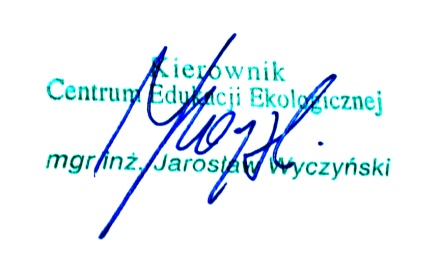 Załączniki np:-  Formularz cenowy- wzór umowy………………………(przygotował)